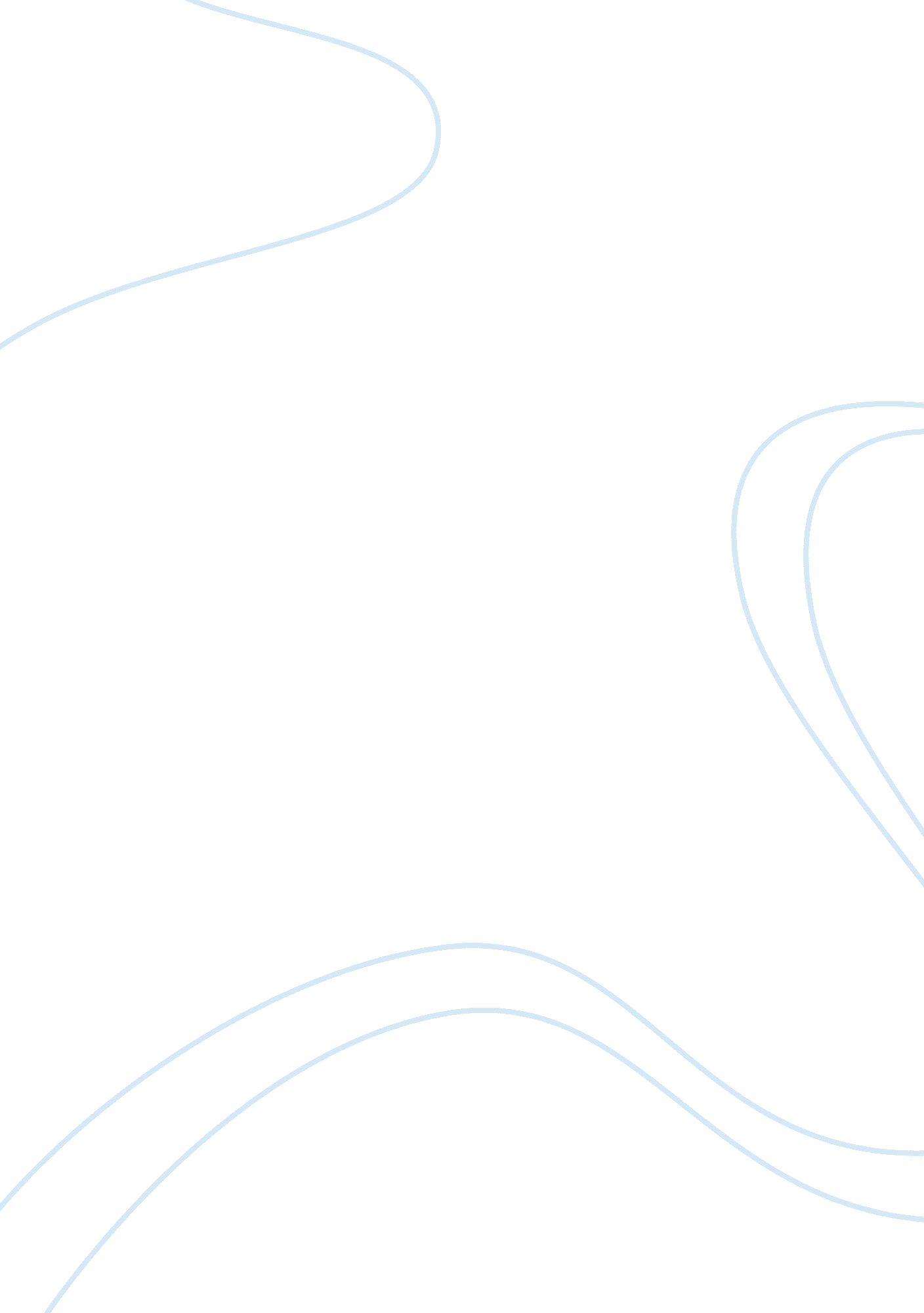 Theories relating to gender inequality sociology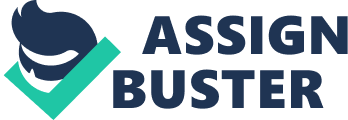 Contents Relevance of the theory: There have been a figure of theories put frontward by assorted Institutions, Organizations, Writers, Scholars, Researchers, and Development practicians, somehow to explicate the job why the issue of gender varies from part to part and why implementing gender equality, and female authorization is lower than expected in SSA. Amongst these theories are the Inequality and the Modernization theory used in this undertaking to explicate the broad gender jobs bing in SSA. Borrowing from the words of John Martenussen, most of these theories have been propounded by Western and North American writers and have been termed growing and development theories. ( Martenussen, 1997 ; p. 51 ) Equally far as this undertaking is concern, I am traveling to utilize the parts of the theories that are relevant to the undertaking. The Inequality Theory: The beginning of gender Inequality between work forces and adult females has been one of the most rational arguments after the rise of modern feminism. Great minds in the history of thoughts such as Aristotle and Thomas Quinas suggested bad reading of gender differences. Continuously, 19th century evolutionary theoretician such as Bachofen and Karl Marx consider assorted possible evolutionary sequences in organisation affinity and gender dealingss. Some early attempts aimed at warranting bing establishments and others to oppugn them sound like modern-day criterion. The statement behind the beginning of feminist analyses is the ideological deduction of female subordination over the centuries. Besides, there have been a high superior prevalence of male position across clip, infinite and societal fortunes that are beyond denial particularly in SSA. Therefore the pervasiveness of male laterality is the absolute purpose of analysing gender differences. The inquiry that arises is that “ how can the evident cosmopolitan subordination of female be reconciled with equality in SSA with it strong traditional background? ( Robert Marx Johnson 2005 P ; 30 ) . Premises of the Inequality Theory: First, Inequality theory explains the biological difference between work forces and adult females which is ineluctable, amongst race, category, civilization and tradition irrespective of being developed or underdeveloped. Harmonizing to Linsey 2007, sex is the biological difference between work forces and adult females while gender is the societal building of sexes sing race, political relations, societal, economic, civilization and traditional background. This civilizations and traditions vary from topographic point to topographic point and from civilization to civilization. These civilizations that are learned alteration with clip within and between civilizations. ( Linsey 2007, P ; 97 ) Following this sex differentiation between male and female, some advanced societies ( Western and North American societies ) have tried to contract down the gender spread by authorising females, by redefining Torahs and disregarding others to heighten development. That notwithstanding, the differentiation still persists and would ever be at that place because no affair all the feminist analyses on sex and gender, worlds would ne’er return nature on this position. Research have proven that no sum of theoretician thought can subtle the simple fact of biological differentiation, hence inequality would persistently be no affair what. The inquiry that ponders my head is, why Sub-Saharan Africa is still missing behind to grok civilization and tradition to cut down the broad gender spread, thereby authorising females to heighten development? . Second, content and look of this biological difference is exaggerated in the state of affairs in SSA. Tracing back from history until day of the month, most of the hardest and most dominating occupations are carried out by work forces hence inequality is bound to be between sexes. The fact that work forces are a stronger sex to defy utmost hash conditions makes them dominant irrespective of sex division. Complex cultural societies are build up by establishment that keeps work forces at a dominant place. This make the female sex invariably relegated at the background. The norms and values that govern these complex societies ( SSA ) procure work forces at the head. By esteeming this norms and values adult females would be barely seen in the public domains. ( Sushama Sahay, in male monarch and Hill Anne. P ; 89 ) Third, Inequality theory attempt to do some sort of biological differences that are sufficient and necessary to persistently do inequality between sexes and puts work forces at a commanding and dominant place. There are three imputed biological differences that have received much attending by the inequality position, such as reproduction by females, physical capacity and sensitivity toward force. “ Anthropologists mostly agree that adult females have barely occupied place of higher position or political power than work forces in any society anyplace, anytime ” ( Buthler 2006 ) Some feminist theoretician argue that, reproduction everyplace is done by females that subordinates their place to work forces, others say that work forces are physically dominant in their actions and activities and set regulations that are of their ain advantage. Some theorist argue that work forces are really aggressive than adult females, that put them at a dominant place thereby making inequality between the both sexes. ( Buthler 2006 P ; 78 ) Last, apart from immense gender inequality and female authorization lethargy in SSA, inequality can besides be traced amongst races and category. There have been and there are still hints of inequality amongst the white race and black race every bit good as amongst the upper and lower category group. There are two different sorts of historical inequality, illustration that can exemplify this point. First of all, I will desire to look back at the history of colonialism and neocolonialism in SSA by the West that alone speak volumes of inequality and domination over a continent and makes a peculiar race dominant over the other. The history of racial inequality amongst the inkinesss and Whites in the United States of America besides illustrate an illustration of inequality amongst races. On the other manus, there have been inequalities within races and civilizations. The upper and baronial categories in SSA have been dominant over the lower and powerless group. This means that a superior civilization is imposed and forced on to the weaker group that makes them non equal. Just like the history of European aristocracy over the common mans in Europe. Yet the aristocracy have remained a powerful and privileged category in most European states. From biological and racial differentiation on the inequality theory, inequality is a fact amongst genders, civilizations, category and race, although times have changed and things must alter, this pushes us to knock the inequality theory with altering times. Review of the Inequality Theory: There have been a batch of theoreticians to review bad histories on gender differences and female authorization in SSA which creates inequality, but really small advancement have been made to turn out one theory over the other in their bad analyses on gender issues. To a big grade, inequality theories have non gained evidences because societies have distinctively evolved and disproved the bad thoughts of inequality theoretician. In SSA today, traditional institutional agreement have distinctively changed in regard of both genders non excessively much subordinating adult females like in the yesteryear. Looking at a typical traditional African society, where agriculture is the lone beginning of income, the adult male do the glade of the farm while the adult female do the planting and if crop is good the subsistent harvests are sold to keep the household and educate their childs, both live in complementary manner without gender differentiation. Although traditional establishment still be and prevail today in SSA, but most if non all operate in the involvement of both genders. Scholars argue that theories sometimes formulate persuasive speculative histories which might suit what we already perceive or know. Therefore we must depend on the biological grounds provided by the inequality theory based on the Reconstruction of illations in good known societies to reason the inequality theory. Critics of Inequality theory besides argue that, professional guesss of postmodern women’s rightist by generalising theories and with the political confusion by giving equal weight to every adult female irrespective of race, category, sex orientation, civilization and historical background makes beginning of inequality theory to lost it attractive force. The biological differentiation of sex and gender functions as ascribed by the beginning of the inequality theory is about going baseless in SSA societies today. My statement is that inequality theory relies on female reproduction, the strength of work forces and the sensitivity of work forces in force state of affairs as a requirement of being unequal. This was true to an extent following the beginning of the theory, but today societies have evolved with altering times, no society in the history of world is inactive. Reproduction have merely become a female experience and besides a sex difference which has small impact on gender functions today. In the other manus, today in SSA work forces are merely dominant in specific occupations as that they are specialized in, non that specific occupations are ascribed for work forces although the both sexes co-exist in a traditional manner, but there is rational distribution of resources and labour so that misss and adult females can be empowered in this communities and households. The jobs that arise sometimes are how to grok this inconsistent inequality that continues to prevail with altering times. Theoretical attempts must be accepted to a certain grade and besides the theory can merely foretell the hereafter and to a larger extent crudely reconstruct the beginning of inequality. There is apparent that the system of inequality like any other societal establishment is going self sustainable today in most SSA societies. “ Persons are born sexed but non gendered ; they have to be taught to be masculine or feminine. One is non born ; but instead becomes a womanaˆ¦aˆ¦ , it is civilisation as a whole that produces this creatureaˆ¦aˆ¦ , which is described as feminine ” ( Simone de Beauvoir 1952 P ; 267 ) The thought of inequality between work forces and adult females is created in the gender procedure following the manner cultural establishments are arranged. Therefore inequality in itself does non be between sexes but created in the act or reaction in each society. Butler 1990, argues that “ gender as a procedure creates the societal difference that defines “ adult male ” and “ adult female ” in societal interaction through their unrecorded, persons learn what is expected, see what is expected, act and respond in expected ways, therefore at the same time concept and keep the gender order in each society ” ( Butler 1990 P ; 145 ) In a typical African society, though still crude and traditional the inequality do non really exist but it is the gender roles that differ from household to household and from community to community. Take for illustration within the Muslim faith or civilization in SSA ; adult females are really typical in their socially constructed functions ascribed by the spiritual Torahs. This does non intend that they do non populate in a complementally as opposed by the inequality differences establishing on sex division. I therefore argue that the issue of gender is a affair of understanding within households and communities, who should make what at a given clip irrespective of the sex backed by norms and Torahs of that community. West and Zimmermann, holds that “ in worlds there is no indispensable feminineness or masculinity, muliebrity or maleness, muliebrity or manhood, but one time gender is ascribed, the societal order concepts and holds persons to strongly gender norms and outlooks ” . ( West and Zimmaman 1989, P ; 146 ) The beginning of the inequality theory have been attacked by it critics earnestly in recent times. Recent surveies besides indicate that inequality would finally lose it content as clip evolves. The argument is centered on race and category subordination of inequality that existed in the past, but is presently fring it value. It is clearly apparent that racial inequality is bit by bit vanishing between and within races and category. I will wish to exemplify this point on the colonial history of SSA. Africa have longed been colonized by Europeans to keep a superior race and maintain the African race subordinated under their control merely like gender and sex. But because inequality is bit by bit fring it originality in history, racial inequality have bit by bit faded away with altering times. Although some hints of racial inequality persistently exist between races. ( Gramsci 1971, P ; 165 ) Another illustration that has made inequality lose it originality have been between Whites and black Americans every bit good as European aristocracy. White persons and inkinesss have faced a long history of racial segregation in the United States, but because of clip factor and new institutional agreement the racial differences have about disappeared. In the other manus, European aristocracy category usage to be a more armed, politically and economically powerful category to the common mans in Europe but with the coming of decentalisation of leading and democracy this superior category have bit by bit disappeared thereby runing off the thought of inequality and subordination of common mans since everybody have an equal chance. Well every bit much as SSA is concern at that place have been inequality in category division irrespective of the gender differences. Inequality have been bit by bit disapproved since the old traditional establishments are vanishing and new wants sees everybody the same. In SSA, apart from gender inequality, there have been upper and lower category inequality every bit good as people from the royal fondoms, are ever seen otherwise with high regard. The upper category have been people who by and large enjoy high societal comfortss in the large metropoliss of SSA, they have small or no gender differences between their households since about everybody have a good instruction as compared to the rural hapless who can non even supply for a day-to-day repast. They are non much educated so decidedly they believe in traditional Torahs that puts the work forces at the head. But with altering times and the battle for planetary poorness decrease, development in these local countries in SSA is bit by bit bettering doing gender inequality to extensively vanish. On the other manus, Fondomites in SSA have maintain an extensively unequal powers in every facet in SSA, this is because most traditional Torahs do esteem and give particular consideration to everyone from the fondom. But with the coming of democracy and the regard for human right and self-respect, this traditional high quality is extensively vanishing at that place by doing the category values to loss it weight. Today whether from the fondom or non, everybody is the same because of democracy. Though there have been a mixture of traditional Torahs to democratic values to battle the facet of inequality amongst fondomites and common citizen. ( Foucault 1972, P ; 223 ) Importance of the Inequality Theory to the undertaking: To get down with, inequality theory is indispensable in this undertaking because it explains the beginning, history and relentless pre-domination and domination of males in about all facets of life in SSA. Through this theory, I understand that socialisation, tradition and biological science are interwoven to explicate the relentless male domination in most SSA societies. To better understand the importance of the theory to this undertaking, I will wish to analyze each function played by each of these constructs to understand the function of inequality theory to the undertaking. “ Work force and adult females yesterday and today think and act otherwise and achieve otherwise in the varying parts in SSA ” ( Banque and Waren 1990, P ; 90 ) Connecting inequality theory to socialisation, it helps me to separate between the upper and lower category socialisation in SSA. To understand the importance of socialisation in this undertaking, it has to be treated otherwise with divergent individualities and outlooks. Socialization has helped me to understand why there is small or no gender inequality and more female authorization in the urban than rural households in SSA. I have used socialisation to compare inequality in urban and rural countries, which farther makes me to understand category division in the two countries. It is certain that gender equality and female authorization is higher in urban than rural surroundings, because in the urban countries, by and large, persons and households are exposed to high societal comfortss and high criterion of life. Social interaction is by and large more modern than in the local inside in SSA. The upper affluent category is found in urban countries while the lower hapless and crude category is found in the local countries. Therefore, as a consequence of this societal division, inequality theory through socialisation has helped me to separate and understand this phenomenon in inside informations and farther explains why there is relentless inequality in category and socialisation in SSA. Connecting inequality theory through tradition, it has helped me to understand why there is still a broad gender spread and low female authorization in typical traditional SSA societies today. “ Peoples honor traditional established thoughts and learn them to their kids. But what is the beginning of the gender traditions by which adult females are made everyplace low-level ” . ( Drage 2003, P ; 23 ) From the beginning and history of inequality theory, work forces have established thoughts and establishments that have ever kept them dominant allowing females at a subordinated place. The theory is hence of import in this undertaking because it lets me understand why some crude thoughts are still led down from coevals to coevals in sub-Saharan Africa. Take for illustration, in most local communities in SSA, male heritage have been a long established traditional belief and have been passed down to coevalss for centuries. These patterns have become stronger so much so that even a male unborn kid is celebrated before bringing. Womans are regarded as belongingss and sold out for matrimonies, since bride monetary value is been paid on them. Females have besides been considered as merchandises because they are forced into early matrimonies to cut down poorness since they are been bought by paying a bride monetary value to their parents. Tradition is held at high regard and has been a led down thought and still exists today in most of the local communities in SSA. By believing that merely a male kid can inherit belongings, has placed male sex dominant over females. This established thought have retarded development because resources are non rationally distributed by both sexes thereby doing the female sex subordinated. As a consequence of this established believes, inequality persistently exists in this crude countries that are loath to accept new alterations because of illiteracy and poorness. Inequality theory is hence of import in this undertaking because it has deepened my apprehension of the uninterrupted male domination because of these established thoughts that have been passed down to coevalss. Inequality theory is besides relevant because it explains these beliefs in such thoughts and goes a long manner to increase gender inequality and cut down female authorization in SSA. Although there have been some alterations in this traditional beliefs, but these alterations largely affects open households that is households that have acquired good instruction and have been exposed to more valuable civilizations. Inheritance in these state of affairss goes with duty and how you can pull off the resources irrespective of being a male or female, though most frequently it ends up with jobs from males since it has ever been like that in most of the societies in SSA. Giving authorization or belongings to a female is merely like striping a male from his traditional right. But with uninterrupted realisation on how these have been impacting the societal development, I personally think it is traveling to vanish with changing clip. Thankss to the inequality theory that I am able to explicate this crude belief in most of SSA households and societies. Connecting inequality theory through biological science, it is relevant in this undertaking because it has made me understand male domination in biological differentiation of both sexes. This is because adult females and work forces are physically different in ways that make work forces to experience dominant. Through biological differentiation in inequality, I came to understand why there is inequality in labour division. This is so because the theory persistently insist on the physical strength of work forces to busy certain occupations. That is why there has been relentless gender favoritism in organisations and occupation chances because work forces think that some occupations can be physically carried out by them. For case in SSA, it is difficult to hear that a adult female is a military general, coach driver, applied scientist, carpenter, technicians and or household caput. Biological account besides stress on the sensitivity of work forces in utmost unsafe state of affairs so to talk. In SSA work forces have ever been involved in warfare and critical traditional determinations that involves forfeits are carried out by work forces. Therefore, as a consequence of this, inequality is bound to be and that is why I have employed it in my undertaking to understand this in greater inside informations. However, with the coming of feminist theoretician, and altering clip, biological statements for inequality in gender is bit by bit fading off. Technological betterment have made most occupations to be operated by machines and intellectual based non physical fittingness. Therefore, both males and females can be trained to pull strings these machines to hold a gender balance in occupation markets. However, since traditional African societies are still really rearward and have non yet attained some degree of engineering, most occupations are still based on physical strength to get them. That is why biological account of the beginning of inequality in gender is still really seeable in SSA. Inequality theory is hence utile to this undertaking to understand the biological account of relentless inequality in physical strength, sensitivity of work forces in unsafe state of affairss and the reproduction of females that have made them subjugated and subordinated place since the beginning of clip immemorial. The modernisation Theory: Harmonizing to ( Deutsch 1961 ; Rostow 1960 ; Ruttan 1959 ) , “ modernisation theory evolved from two thoughts about societal alteration developed in the 19th century: the construct of traditional vs. modern societies, that viewed development as social development in progressive phases of growing ” ( Deutch 1961, Rostow 1960, Ruttan 1959 ) Following a modernisation tradition, jobs that have held back the development and authorization of females in SSA have been irrational allotment of resources. Modernization theoretician believe that for traditional African societies to go developed, there should be a rational distribution of resources for both sexes and the riddance of traditional, institutional and organisational barriers that have made Sub-saharan African societies underdeveloped. Therefore, the society must go through through transformational phases to go modern. General Assumptions of the theory: Following Rostows modernisation premise, there have been five round phases a society must go through through to go modern such as traditional society, stipulation for take-off, take-off, the thrust toward adulthood and the age of high mass ingestion ( Rostow 1963, P ; 127 ) The phase of traditional society is characterized by crude engineering, pre-Newtonian scientific discipline and religious behaviours in the material universe. There is traditional gender inequality and no thought of female authorization since the society is excessively crude and recognizes male high quality. The traditional economic system depends soly on crude methods of agriculture and limited productiveness. There is limited mobility in the traditional society and most agricultural lands are owned by work forces restricting the female powerless and have perfectly no say in land ownership. That is why development is still imbalance today in SSA because resources are irrationally distributed and there is no female heritage of belongings. Since it is a additive form, for a society to travel to a pre-takeoff phase it has to make away with some thoughts in the traditional phase so that there should be a regular growing. ( Peet and Hartwick 1999, P ; 81 ) The pre-take off society phase is characterized by development of modern engineering and it application to agriculture and industry. Gender inequality is really high and there is small or no female authorization because most machines were believed to be operated merely by work forces. The thought of modernness was seen to develop sectors like instructions, banking, commence, fabrication and investing. This means that there was still really high gender favoritism in instruction and labour in SSA. Traditional African adult females could non have histories harmonizing to traditional establishments and can non be exposed to the public domains. This was injected in a society that was still is crude. ( Ibid ) The take-off phase as assumed by the modernisation position as the phase for technological enlargement, socio-political constructions of society including gender regulations in the distribution of labour in most urban countries in SSA. There is a small economic growing and a period to get down industrialisation. In this phase, the discourse on gender and authorization to overhaul and heighten development additions in the urban and still really hibernating in the rural sectors of SSA. ( Ibid ) The thrust toward adulthood phase is characterized by the spreading of technological enlargement on economic activities and besides there is sufficient entrepreneurship to practically manufacture heavy machines and equipment ensuing from heavy industry. In this phase, the discourse on gender and engagement have somehow gained evidences in most advanced societies and some outstanding African metropoliss. Women acquire more and more involved, the battle for economic growing and political duologues and engagement additions. ( Ibid ) The phase of mass ingestion is characterized by the production of lasting consumer goods and services. The rate of production of goods and services surpasses the demand of ingestion and employment is really high at the urban surroundings in SSA. At this degree there is small gender spread and female authorization is high in most urban centres. This means that most households are exposed to western instruction and bask high criterion of societal comfortss in the large metropoliss. There is capableness to put in societal public assistance and societal security on both genders, hence cultural values comprehend modernness. ( Ibid ) Research have proven that most traditional African societies are at the take-off phase and at this degree of development gender inequality is still really high at the rural sector and the society is really loath to any societal and developmental alterations. This means that the society is still really traditional, crude and loath to societal and development alterations due to strong traditional and cultural beliefs. Besides the theory explains why development has non made any important advancement in SSA particularly in the rural communities where there is still a really broad spread between gender and female authorization in SSA. Modernization theory can be seen as the bequest of the thoughts of advancement developed in Europe in the 18 century. This means that advancement and development was viewed as an irreversible, natural and systematic way toward modernness. The thought of traditional vs. modern society propped up in the different phases of growing and development in each society. This evolutionary advancement of society was seen as a transformational phase from the simple to the composite. Therefore SSA being in the 3rd phase harmonizing to the modernisation vision, female authorization and gender equality is really low, since the society is someway really crude and pre-occupied by male domination. Traditional beliefs which support female subordination is really high at this phase of development. ( Latham 2000, P ; 37 ) Harmonizing to Nick Cullather, the thought of natural form of advancement and development, as assumed by the modernisation theory is a set of thoughts and discourse used as a scheme by US to seek to distinguish the US from former colonisers in their actions toward 3rd universe states. ( SSA ) . It was in the involvement of the US as they besides think that it was in the involvement of the 3rd universe states ( SSA ) to promote 3rd universe states to prosecute in the transformational stairss toward modernness, this means that both sexes were to be involved in the phases of development thereby cut downing the gender spread and authorising adult females in the procedure of development. The American thought could assist help 3rd universe states avoid “ otiose stairss ” in passage. This was seen as the Americanization and Westernization of 3rd universe states which was non more or less than the policy of assimilation by the Gallic. ( Black misss could eat and dress like Gallic misss in Gallic settlements to be assimilated and modern ) ( Nick Cullather, 1997 ; 94 ) The modernisation theory advocates two cardinal constructs universalism and additive procedure. Both construct had and have immense impact on gender and female authorization in SSA. This means that misss and adult females in Sub-Saharan Africa have the same cultural and indistinguishable background to travel from a traditional phase to a modern phase in cosmopolitan and additive order of development. ( Redfield quoted in Cullarther ) Supported by the same vision, all societies in SSA were seen as taking the same form toward modernness through recognizable phases, without sing other historical background, beginning and geographical conditions. In the same visible radiation, following a modernisation vision, all civilizations were seen in a trajectory manner. Therefore the theory ne’er considered cultural establishment, tradition, and imposts and viewed as obstructions to female authorization and gender equality. ( Cullarther ) . By sorting the society in a one pattern manner of development, the theory was hence criticized by other outstanding development theories such as the dependence theory, power theory and the rise of feminist thought in SSA. Review of the theory: “ Modernization theory has received unfavorable judgment in recent old ages from political scientists and political economic experts since it neglected cultural, historic, and socio-structural factors in it analysis ” ( Chirot, 1986 ; Black, 1991 ; Wallerstein, 1980 ) The modernisation theory has witnessed a batch of reviews from changing development theories to bookmans, research workers, establishments and other development practicians. Most outstanding development review of the modernisation theory hold that cultural values would still go on despite the displacement from a traditional to a modern society. Therefore the statement is that despite the modern values of the modernisation theory to transform traditional African societies to go modern by cut downing the broad gender spread and encouraging female authorization, African values still persist despite the values of modernness to heighten development in SSA. “ There is grounds that the wide cultural heritage of a society leaves imprints on values that endure despite the forces of modernisation in other words cultural alteration depends on a societyA? s cultural heritage. ” ( Inglehart 2000c ) Sub-Saharan Africa is made up of diverse cultural backgrounds, beginning and history of migration. Though jointly colonized by the West, the fact that the society is culturally divided in beginning and history, the values of modernisation can non keep at the same gait in the African societies severally. This means that additive and universalism of the modernisation theory could non work efficaciously in SSA and sing the fact that societies give different respects to their cultural heritage as considered by the modernisation theory as an obstruction for development. Take for illustration the Islam faith, patterns and beliefs is really strong in the Muslim society in SSA, therefore the issue of gender and authorization of Muslim adult females can be a serious disorganisation of spiritual rights since the later is really stiff in it traditional spiritual claims. The modernisation theory had ne’er taken traditional spiritual beliefs into consideration as ascertain by many of it critics. Sing the averment of most modernisation critics, cultural values are digesting influence on a societyA? s development and societal alteration. There is therefore a connexion between civilization and development which besides means that the society becomes modern. Since most traditional Africa societies are still developing there is really much persistent connexion between civilization and development. The cultural beliefs of SSA at this degree is loath to acknowledge new development alterations such as gender equality and female authorization since most traditional African beliefs do non yet accept to populate with females as peers. This position was non considered by the Rostows modernisation theory. “ There is apparent that development occur in a society when there is rational, tolerance, swearing and station modern values present in a society ” ( La Porta, Lopez-De-Silanes, Shleifer and Vishy 1997 ) Culture is “ path dependant ” in societies, in other words societies have high typical value systems that persist even when commanding for the consequence of development. The statement by and large consider that civilization affairs to explicate the differences in development in SSA and despite the differences in development, cultural values would still prevail thereby pass oning adult females at the background. Meanwhile the modernisation theory ne’er considered cultural differences in it stages of growing and development in the development societies. Cultural values are hence a determiner and merchandise of development. Following Anglehart averment “ Cultural values refers to values that classify societies in traditional versus rational ” ( Anglehart 2000c ) The statement in this position is based on polarisation of societies traditional vs. rational societies. Developed societies harmonizing to this averment is rational societies where resources are equitably distributed to both sexes, tolerance and acknowledgment of new advanced development alterations as compared to the SSA societies that are considered traditional and loath to new alterations as compared to developed societies. In this traditional African surroundings adult females are marginalized in regard of tradition and that has greatly influenced development. Therefore sexism is non more or less than racism in the traditional African values restricting female integrating in the development procedure ne’er considered by the modernisation vision. “ The modernisation theory have been attacked by many of it critics as ahistorical ” ( Cardoso 1972, Chase 1975 ) This means that the modernisation theory ne’er considered the history of societies to foretell a deterministic attack to modernness and development. Traditional African societies have different emigrational history which was non taken into consideration by the theory. Therefore development in SSA and female authorization can take quicker and slower rates in the different societies in SSA. History has a great function to play in social alteration to societal and economic development. The modernisation theory ignored specific historical experiences and stages of prosperity in societies that have non changed it traditional civilization. Besides, the modernisation followed a measure by measure attack to development sing one manner way to economic alteration and one civilization. Most developing societies have proven that incorrect and take different attacks to development. The modernisation theory have been attacked by it critics establishing on the position that societies do non go rational despite the industrialisation of the societies. Religious beliefs still persist despite the industrialisation of a society. By and large, spiritual beliefs consider female subordination in every society by Biblical grounds. The Muslim faith, Islam, Confucianism, Catholicism and Protestantism spiritual positions would still prevail despite social industrial promotion and economic growing. It is hence worthless for the modernisation theory to term certain patterns as traditional because even in the so called developed societies, spiritual beliefs are extremely honored and considered as spiritual rights. Therefore female subordination would go on irrespective of being a rational or traditional society. ( Moaddel 1994, P ; 79 ) Recent research have proven that the modernisation theory is non more or less than Americanisation or Westernisation of Sub-saharan African societies by it critics. Supported by these positions, the statement is that preconceived thoughts from the progress societies ( West and America ) are implemented in SSA without sing it history, beginning, environment and beliefs. That is more of the grounds the modernisation theory failed in it mission to overhaul the development societies. Sub-Saharan Africa is shaped by different civilizations and beginnings, so western feminism can non suit precisely with African feminism, though both are for a common end gender equality and female authorization. Therefore African women’s rightist with it strong traditional and moral up-bringing for it females can non accept western broad manner of thought because both feminist societies differ in history, beginning, race, category, and civilization. ( O. Sunkel and T. Dos Santos 1997, ) Relevance of the theory: First, the modernisation theory has been relevant in this undertaking in the sense that it really explains the Rostows universal and additive phases a society must go through through to go developed. Harmonizing to the theory, I understand that SSA societies are at the 3rd phase of development. At this phase, sing the modernisation position, the society is still really crude and loath to new thoughts because of traditional beliefs. Following a modernisation tradition, I understand the deterministic, universalistic and one manner way SSA societies must follow to go modern in Rostows positions. However, the theory has been disproved by it critics because societies have diverse forms of development. Second, modernisation theory has been used in this undertaking because it has been really influential in comparing traditional vs. modern societies. This therefore means that traditional feminist African values are compared to North American and Western advanced feminist values. Besides through the modernisation theory, the differences in these values are analyzed and understood why some societies are classified to be traditional and crude while others modern and advanced. Harmonizing to the theory, traditional societies are less developed and still hold a strong regard for tradition. That is more of the ground I understand why gender equality and female authorization is lower that expect in SSA. Third, through the values of the modernisation theory, I besides understand that traditional and cultural values must prevail despite the forces of modernisation. It is clear that Islam, Catholicism, Protestantism and other traditional values would go on irrespective social advancement in development. Most of this led down values which are undeniable in every society whether modern or crude have a strong moral and female subordination attached to them. Therefore, the theory has shaped my thought in understanding that no sum of gender battle can compare a adult male to a adult female. Fourthly, through the modernisation theory I try to compare traditional vs. rational societies. This means that in traditional SSA societies there is unequal distribution of resources and traditional beliefs have denied females entree to resources. As a effect, development is slow and female authorization is low. Meanwhile rational modern societies have just distribution of resources which explains why these societies are more advanced and modern. Timess have alteration and things must alter, these traditional societies have modified tradition with altering times and females are bit by bit deriving entree to resources to heighten development though in some distant countries in SSA, tradition still prevail in male domination over resources. Fifthly, the modernisation theory helps to explicate the differences between North American and SSA feminist believing. Western feminism is view as modern while African feminism is traditional though both are for a common battle which is gender equality. It is besides through the modernisation theory that I understand the infliction of western women’s rightist believing to African women’s rightist values without sing race, history, and beginning. It was witnessed in the 1980s when the Gallic policy of assimilation was implemented in French Africa, African adult females could dress, eat and talk like Gallic adult females. Therefore, overhauling SSA is seen as Westernization of SSA adult females, enforcing western values on them claiming that it the lone manner for the society to go modern. If so the western modern values should grok with tradition and civilization of each society, because despite the values of modernisation certain values still persist. Sixthly, I have understood through the modernisation theory that developing societies must go through through irreversible stairss of development to go developed sing one civilization. Researchs have proven that all societies must non go through through the same form in the phases to go developed. All societies in SSA do non hold the same civilizations ; the development attacks differ from each society depending to traditional beliefs and openness to new thoughts. This means that the issue of gender and female authorization can non take the same position in integrating in different societies in SSA. The modernisation theory helps me to understand the execution of preconceived North America and Western gender thought to determine development in SSA. Recent research shows that the modernisation of 3rd universe by first universe societies have been to the involvement of the first universe. Though there exist many theories to explicate why gender equality is lower than expected in SSA, this research work took note of the fact that unfavorable judgments originating from opposing writers on which theories to be used in explicating gender and female authorization research. However, there are three outstanding points in the theories in explicating why gender and female authorization is lower than expected in SSA. There is gender inequality that sees a adult male at a superior place from beginning over the female. There is a clang of civilisation in thought between cultural values vs. modern values each represent a interest with involvement. Cultural values still persist despite the forces of modernisation ( Islam, Catholicism, Confucianism and Protestantism Biological difference of course exist between sexes despite the battle to compare gender ( female reproduction, male and female sex ) From the above theories, I can pull inspiration from the different theories propounded by opposing writers to explicate the factors responsible for the broad gender spread in SSA and low female authorization doing usage of an analytical attack to pull alternate positions and probationary decisions. 